Western Australia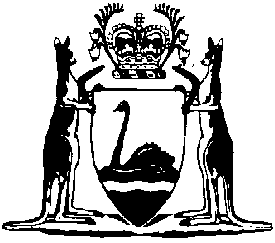 Port Hedland Port Authority (Debentures and Inscribed Stock) RegulationsCompare between:[14 Jun 1971, 00-a0-02] and [01 Jun 2001, 00-b0-07]Western AustraliaPORT HEDLAND PORT AUTHORITY ACT 1970Port Hedland Port Authority (Debentures and Inscribed Stock) RegulationsOffice of the Port Hedland Port Authority,Port Hedland, 9th June, 1971.THE Port Hedland Port Authority acting pursuant to the provisions of the Port Hedland Port Authority Act 1970, hereby makes the regulations set out in the schedule hereunder.Part I — Preliminary 1.	Citation 		These regulations may be cited as the Port Hedland Port Authority (Debentures and Inscribed Stock) Regulations.2.	Interpretation 		In these regulations unless the context otherwise requires: — 	“debentures” means debentures created and issued by the Port Authority under the Act;	“Port Authority” means the body corporate constituted under the Act by the name of the Port Hedland Port Authority;	“Registrar” means the officer for the time being appointed to or acting in the office of Registrar of Stock and includes an acting Registrar of Stock, and any person appointed to be an Assistant Registrar of Stock;	“schedule” means the schedule to these regulations;	“stock” means inscribed stock created and issued by the Port Authority under the provisions of the Act;	“stockholder” means a person whose name is inscribed in the stock ledger of the Port Authority in respect of any stock;	“stock ledger” means the ledger of the Port Authority in which the stock held is recorded or inscribed;	“the Act” means the Port Hedland Port Authority Act 1970 (as amended);	“the office” means the principal administrative offices of the Port Authority at Port Hedland.3.	Form of debenture 		A debenture shall be in accordance with Form No. 1 of the schedule, except where a loan is made by a single lender, in which case the instrument of security may be in such form of debenture or other instrument as the Port Authority and the lender mutually approve.4.	Application for debentures or stock 	(1)	An application to purchase any debenture or stock may be made on the form accompanying the prospectus and in accordance with the conditions contained in the prospectus, or where no prospectus is issued, then in a form approved by the Port Authority.	(2)	An application need not necessarily be rejected because it is not on the required form.	(3)	In the case of a joint account, an application for stock shall set forth the names of the applicants in the order in which they are to appear in the stock ledger.	(4)	The purchase money for any debenture or stock shall be paid by the applicant in accordance with the terms of the application or the prospectus (if any).	(5)	On payment in full for any debenture or stock the Port Authority shall, where the applicant has applied for a debenture or debentures, issue the same to the applicant and, where the applicant has applied for stock, proceed to allot the same.Part II — Inscription and issue of stock 5.	Stock ledger 	(1)	After allotment and payment in full for stock, the name of the allottee together with the amount of stock allotted and such other matters and particulars as the Registrar may deem necessary, shall be inscribed in the stock ledger.	(2)	The stock ledger may be kept in the form of a loose leaf ledger or in any other manner approved by the Port Authority.	(3)	Every entry in the stock ledger shall be initialled by the Registrar or such other officer of the Port Authority as the Port Authority may from time to time appoint, and the ledger shall be audited from time to time by an officer appointed for that purpose by the Auditor General of the State.6.	Inscription of stock 	(1)	Unless the Port Authority otherwise directs, stock shall be inscribed or remain inscribed only in amounts of $20 or some multiple of twenty.	(2)	Stock may be inscribed in the name of one person or of more persons than one but not exceeding four, and the full name, address, and description of that person or, as the case may be, of each of those persons, shall be entered in the stock ledger.	(3)	The Port Authority and the Registrar shall for all purposes be entitled to regard the person or persons whose name or names is or are inscribed in the stock ledger as the true and absolute owners and holders of the stock in relation to which such name or names is or are so inscribed, and all receipts, acquittances, discharges, releases and documents whatsoever executed by such person or persons in relation to such stock, or the interest thereon, shall be deemed for all purposes and against all persons to be documents duly executed by the person or persons entitled to such stock or interest, as the case may be.7.	Companies, firms and corporations 	(1)	Stock shall not be inscribed in the name of a firm as such, but shall be inscribed in the names of the individual partners, but not exceeding four.	(2)	Stock may be inscribed in the name of a registered company or other corporation, but the Registrar must first be furnished with a copy of the certificate of incorporation or Act of Parliament or Royal Charter or other instrument under which such company or corporation is established, together with a certified specimen of the seal of the company or corporation, a duly verified copy of any regulations or by-laws or resolutions governing the mode of affixing that seal and the full names and specimen signatures of persons authorised to sign forms in connection therewith.	(3)	The Registrar shall cause such documents to be affixed in the register.	(4)	If from any cause any such authorised person is substituted by another person, notification in writing of such alteration shall be given to the Registrar, under seal by the company or corporation.	(5)	All forms required under these regulations to bear the seal of a registered company or other corporation shall be sealed and witnessed in accordance with the articles of the registered company or other corporation, provided that the Registrar may require proof that any document has been so sealed.	(6)	In the case of a company or other corporation incorporated outside Australia, the Registrar may inscribe stock in the name of that company or other corporation upon the authority of and upon being furnished with a properly executed power of attorney authorising dealings in stock by the attorney on behalf of the company or other corporation.8.	Friendly societies, industrial unions, industrial organisations or incorporated associations 	(1)	Stock may be inscribed in the name of any friendly society or industrial union of employers or industrial union of workers or other industrial organisation which the Registrar is satisfied is registered under the laws of any State of the Commonwealth, or any branch of any friendly society, industrial union or industrial organisation so registered, or in the name of any organisation or body incorporated under the provisions of the Associations Incorporation Act, 1895 (as amended).	(2)	Any union, organisation, society or body in whose name stock is inscribed under this regulation shall furnish the Registrar with a certificate in the form approved by the Port Authority containing the names and signatures of two or more persons who are appointed to sign any document relating to stock inscribed in the name of such union, organisation, society or body. Certificates, receipts and other documents relating to stock inscribed under this regulation shall be issued only to such person or persons as are appointed in that behalf, and no transaction in relation to stock inscribed in accordance with this regulation shall be effected unless the transaction is authorised by the person so appointed, and the Port Authority shall be under no liability in respect of any such transaction which is or purports to be so authorised.	(3)	Whenever any person is appointed to replace a person authorised in accordance with the certificate referred to in subregulation (2) of this regulation, the union, organisation, society or body shall furnish the Registrar with a fresh certificate in accordance with this regulation.9.	Trusts not recognised 	(1)	No entry of any trust shall be made in the stock ledger and the Port Authority and the Registrar shall be entitled to treat the person or persons whose name or names is or are inscribed in the stock ledger in respect of any stock as the absolute owner or owners thereof and accordingly shall not be bound to recognise any equitable or other claim to or interest in such stock on the part of any other person.	(2)	Executors, administrators and trustees shall not be registered as such but in their individual names without reference to any trusteeship.10.	Change of address 		Any change of address of a stockholder shall be forthwith notified by him in writing to the Registrar.11.	Marriage of female stockholder 	(1)	On the marriage of a female stockholder, her name and description shall be altered in the stock ledger with respect to stock standing in her name solely or jointly after lodgment with the Registrar of a request in the form approved by the Port Authority, signed by her, stating in full the name of her husband and setting forth the particulars of the stock in respect of which it is desired to have the alteration made.	(2)	The stockholder shall, if so required by the Registrar, lodge with the Registrar for inspection her marriage certificate or a certified copy of such marriage certificate together with such proof as the Registrar may reasonably require.12.	Correction of mistake in stock ledger 		Upon receipt of a request in writing from a stockholder to correct a mistake in the stock ledger, the Registrar may amend the stock ledger if he is satisfied that any stock has been inscribed incorrectly owing to a mistake in any document. If the Registrar so requires, the stockholder shall furnish a statutory declaration of the circumstances to support the request to amend the mistake.13.	Signatures of stockholders 	(1)	The Registrar shall take all necessary steps to secure specimen signatures of all stockholders. The signatures to all forms lodged after the application for stock has been received shall be tested by comparison with the specimen signatures.	(2)	Where any person is unable to sign his name, instruments required for the purpose of these regulations shall be executed by him and attested in such manner as the Registrar may require.14.	Inspection of stock ledger 		Upon satisfying the Registrar as to his identity, a stockholder, or his attorney or agent authorised in writing in that behalf, shall be entitled to inspect his account in the stock ledger at all reasonable times.15.	Certificate of inscription of stock 		At the request of a stockholder the Registrar may issue a certificate of inscription of stock in a form approved by the Port Authority and such certificate shall be delivered only to the person whose name is inscribed in the stock ledger as holder of the stock for which the certificate is issued, or to his attorney, or to a member of a recognised stock exchange who represents such stock-holder, or to a person authorised in writing by the stockholder to take delivery of such certificate.Part III — Transfers and transmissions of stock 16.	Transfers 	(1)	The Registrar shall keep at the office of the Port Authority books to be called “Transfer Books” wherein all transfers of stock or any part thereof shall be entered and registered, which entries shall be numbered in such manner as the Port Authority determines.	(2)	A transfer of stock shall be in accordance with Form No. 2 in the schedule and shall be signed or, in the case of a corporation, unless executed under power of attorney, be properly sealed, by both the transferor and the transferee, each of whom shall be notified of the completion of the transaction.	(3)	In the case of a transfer or transmission from or to joint owners it shall be sufficient notice to the joint owners if the person whose name is inscribed first in the stock ledger is notified of the completion of the transaction.	(4)	Every party to the transfer shall sign the transfer of stock form in the presence of a witness, who shall be a Justice of the Peace, Commissioner of Affidavits, Commonwealth or State Commissioner for Declarations, notary public, solicitor, member of a recognised Stock Exchange, an officer of the Registry, a bank manager (who shall sign as such and add the bank stamp) or any other person approved by the Registrar. Such witness shall state the capacity in which he has attested the signature.	(5)	A person (not being an officer of the Port Authority) shall not attest the signature to a transfer and acceptance unless the person whose signature he is attesting is personally known to him.	(6)	Every transfer shall pass the right to all interest becoming due and payable after the date of registration thereof, so that the Port Authority shall not be under any necessity to apportion any such interest as between the transferor and the transferee.17.	Marking of form of transfer of stock 	(1)	The Registrar may at the request of any owner or his agent mark a form of transfer of stock, that has been properly executed by the owner, with the words “Stock held against this transfer for $ ..................................... for a period of fourteen days from ...............................................” Where a form of transfer of stock is so marked, the Registrar shall refuse to give effect to any dealing in stock to which the transfer relates, within the period of fourteen days in respect of the amount of the inscription so marked except on completion of the marked transfer.	(2)	Nothing in this regulation shall prevent the owner from surrendering to the Registrar a marked form of transfer of stock for cancellation within the period of fourteen days provided that the form of transfer of stock has not been executed by a transferee.	(3)	A form of transfer of stock may be registered at any time within fourteen days after the time the Registrar has marked it, notwithstanding that the transferor after executing the transfer has died, or has become bankrupt or insolvent, but after the expiry of the period of fourteen days, the Registrar shall refuse to register the transfer if he has had notice of the death, bankruptcy or insolvency of the transferor.18.	Notice of dealing 		The Registrar may, if he deems fit, forward to the stockholder a notice of dealing in the form approved by the Port Authority on any application received by him relating to stock inscribed in the name of such stockholder, and the Registrar shall not register the transaction unless and until sufficient time has elapsed for a reply to be received.19.	Transfers to be lodged on a transfer day 		Every transfer of stock shall be lodged at the office of the Port Authority on a transfer day, which transfer days are Monday to Friday inclusive in each week between the hours of 10 a.m. and noon, and 1 p.m. and 3 p.m. of each day, except when any of those days fall on a bank holiday.20.	Entries in stock ledger 	(1)	As soon as possible after the registration of any transfer or transmission of stock, the amount of stock transferred or transmitted shall be debited in the proper account in the stock ledger and be forthwith credited in that ledger to the account of the person or persons to whom it has been so transferred or transmitted, and the Registrar shall cause the stock ledger to be compared with the transfers and applications to ascertain that all the business transacted has been duly and properly entered and recorded.	(2)	Registration shall not be made of any application for transfer, or any other transaction that would affect the balance of stock inscribed, received within fourteen days prior to the date on which interest is due, or during the period of twenty-one days immediately preceding the date of maturity of stock.21.	Deceased stockholders 	(1)	(a)	The executor, administrator or trustee of the estate of a deceased stockholder (not being one of several joint stockholders) shall be the only person recognised by the Port Authority as having any title to the stock inscribed in the name of the deceased stockholder.	(b)	Application for transmission in relation to any such stock shall be made in accordance with regulation 22 of these regulations.	(2)	(a)	On the death of one of the holders in a joint account relating to stock, the survivor or survivors in the joint account shall be the only person or persons recognised by the Port Authority as having any title to or interest in the stock.	(b)	The death of that joint holder may be proved by the production of probate of his will, letters of administration of his estate or a certificate of death, supported if required by the Registrar by a statutory declaration that satisfies the Registrar as to the identity of the deceased as such stockholder.	(c)	On completion of the proof of death of a joint stockholder in a joint account and on receipt of an application in writing from the survivor or survivors in the joint account, the stock shall be registered in the name of the survivor or survivors.22.	Transmission of stock 	(1)	(a)	When any stock is to be transmitted in consequence of the death, bankruptcy or insolvency of any stockholder or for any reason other than a transfer under these regulations, an application for registration by transmission shall be lodged with the Registrar.	(b)	The application shall be in accordance with Form No. 3 in the schedule and shall, if the Registrar so requires be supported by a statutory declaration verifying the particulars contained in the application.	(2)	The Registrar shall require the signature of a person who claims transmission of stock by virtue of his appointment as executor, administrator or trustee, to be verified to his satisfaction.	(3)	The probate of the will, letters of administration of the estate, or an office copy of the adjudication or order of sequestration or vesting order, as the case may be, or any other document that authorises the transmission under this regulation shall be produced to the Registrar.	(4)	The Registrar may require any document produced pursuant to this regulation to be left at the office of the Port Authority at least two clear days before the stock to which it relates is dealt with under these regulations.	(5)	The Registrar shall enter or cause to be entered particulars of such documents in a register.23.	Power of Registrar to dispense with production or re-sealing of probate 	(1)	Where a person dies leaving any stock of an amount not exceeding four hundred dollars the Port Authority may, on being satisfied that all duty payable in respect thereof under the provisions of the Administration Act 1903 (as amended), has been paid or that no such duty is payable in respect thereof, dispense with the production of probate of the will or letters of administration of the estate as required by regulation 21 of these regulations and may authorise the transmission of the stock to such person or persons as appear to the satisfaction of the Port Authority to be lawfully entitled thereto.	(2)	No person shall have any claim against the Port Authority in respect of any transmission in pursuance of this regulation, but nothing in this regulation shall relieve the person or persons to whom the stock is transmitted from any liability to account for or deal with the stock as required by law.	(3)	A person is not required to re-seal in this State any probate of a will or letters of administration of an estate in order that a transmission of stock may be registered under these regulations if, in respect of the stock, the probate or letters of administration is or are produced to the Registrar together with the certificate of the Commissioner of Probate Duties of this State that no duty is payable under the Administration Act 1903 (as amended), or his receipt evidencing that all duty payable under that Act has been paid.24.	Persons entitled to be registered on transmission 	(1)	A person who becomes entitled to stock by transmission pursuant to these regulations may either himself be registered as the holder of the stock so transmitted, or instead of being himself registered may, with the approval of the Registrar, make such transfer of the stock as the stockholder from whom the same was transmitted could have made, and the transfer shall be accompanied by such evidence in proof of the title of the transferor as the Registrar may reasonably require.	(2)	Where the Registrar is satisfied that stock is inscribed in the name of the person whose property is required by law to be placed in the hands of the Public Trustee or of an officer holding a corresponding position in any other State or of any other officer charged with the duty of administering estates of deceased persons or missing persons or persons under disability (other than bankruptcy or insolvency), the Registrar may (notwithstanding the provisions of regulations 21 and 22 of these regulations) authorise the transmission of the stock to the name of the Public Trustee, the officer holding a corresponding position, or other officer, and the Registrar may, if he so desires, require a sufficient indemnity from the Public Trustee, the officer holding a corresponding position, or other officer.Part IV — Issue of debentures 25.	Issue of debentures 	(1)	All signatures on the face of a debenture shall be made in writing.	(2)	Where a loan is issued wholly or partly in the form of a debenture or debentures the transactions relating to the debenture or debentures and the coupons attached thereto shall be recorded at the office of the Port Authority in a general register of debentures.	(3)	There shall be kept at the office of the Port Authority in a form approved by the Port Authority, records showing particulars of every debenture received, issued, surrendered, cancelled and on hand.	(4)	Debentures may be purchased by any person, but if an owner has not attained or does not appear to the Registrar to have attained the age of eighteen years, the Registrar may deliver the debentures to the parent or guardian of the owner, and the receipt of the parent or guardian shall be a valid discharge to the Port Authority from all actions, suits, claims and demands in respect of the debentures so delivered.	(5)	Before any debenture is issued to a purchaser, any overdue interest coupons shall be detached therefrom and cancelled.	(6)	Where any debenture cannot be handed personally to the owner at the office of the Port Authority the Registrar may arrange or cause to be arranged delivery of the debenture through a bank or other agency, and a receipt shall be obtained by the Registrar in exchange for every debenture delivered.26.	Delivery of debentures not exceeding $400 on behalf of deceased persons 	(1)	Upon the death of a person who is entitled to receive from the Registrar any debenture or debentures not exceeding in the aggregate a face value of four hundred dollars, the Registrar may authorise the delivery of that debenture or debentures to such person as he thinks fit.	(2)	A person shall not have any claim against the Port Authority in respect of any debenture delivered under this regulation, but nothing in this regulation shall relieve the person to whom any debenture is delivered from accounting for or dealing with that debenture as required by law.27.	Issue of debentures in exchange for stock 	(1)	Upon application in a form approved by the Port Authority for the issue of a debenture or debentures in exchange for stock and if the Port Authority accedes to such application, the Registrar shall debit the applicant’s account in the stock ledger and issue to him or his order a debenture or debentures of the same currency and rate of interest for the amount of the stock debited.	(2)	Where any debenture is issued in exchange for stock, the Registrar may demand the surrender of stock certificates or other relevant registry documents in exchange for that debenture.	(3)	A receipt for every debenture delivered shall be given to the Registrar by the applicant or his attorney or agent.	(4)	A debenture or debentures shall not be issued in exchange for stock of which a person under the age of eighteen years or a person of unsound mind is the owner jointly with other persons not under legal disability, except in pursuance of an order of a Justice of the High Court or a Judge of the Supreme Court of a State or Territory.	(5)	A debenture or debentures may be issued in exchange for stock inscribed in the name of a person of unsound mind jointly with other persons not under legal disability, upon receipt of an application in a form approved by the Port Authority signed by the Public Trustee or such other person as may be authorised under the law of the Commonwealth or of any State or Territory to administer the estate on behalf of the person of unsound mind, and by the joint owners not under legal disability.	(6)	Where an order has been made by a Justice of the High Court or a Judge of the Supreme Court of a State or Territory in relation to stock which is inscribed in the name of a person of unsound mind jointly with other persons not under any legal disability, it shall not be necessary for an application approved by the Port Authority for the issue of any debenture in exchange for that stock to be signed by or on behalf of that person of unsound mind.28.	Issue of debentures in exchange for other debentures 		Upon application in a form approved by the Port Authority, any debenture may, if the Port Authority accedes to such application, be surrendered at the office of the Port Authority in exchange for another debenture of a like amount of the currency and bearing the same rate of interest.29.	Inscription of stock in exchange for debentures 		Upon application in a form approved by the Port Authority for the inscription of stock in exchange for any debenture, and if the Port Authority accedes to such application, the Registrar shall inscribe stock of the same currency and rate of interest and for the amount of the debenture or debentures surrendered, and shall forward a notification of inscription to the person in whose name the stock is inscribed and shall issue a receipt for every debenture so surrendered.Part V — Payment of interest 30.	Stock ledger to be closed 		The Registrar shall cause the stock ledger and transfer books to be closed for a period not exceeding fourteen days next preceding any of the days on which interest on the stock is payable, and the persons who on the day the books are so closed are inscribed as holders of stock shall be entitled to receive the interest next payable thereon.31.	Interest on debentures 		Interest on debentures shall be paid on presentation of interest coupons at the place for payment of interest mentioned in the coupons, except that the first interest due on any debenture may be paid in accordance with the conditions of the prospectus.32.	Payment of interest on inscribed stock 		Interest on stock shall be paid by one of the following methods: — 	(a)	Except as hereinafter provided or unless otherwise instructed by the stockholder, payment shall be made to the stockholder, or in the case of a joint account to the stockholder whose name is inscribed first in the stock ledger, by cheque sent by ordinary prepaid letter through the post, addressed to the stockholder at his address last notified to the Registrar before the closing of the stock ledger or to some person nominated in writing by the stockholder. Cheques shall be crossed “not negotiable” and shall be made payable to the order of the payee.	(b)	With the approval of the Port Authority and at the risk of the stockholder, by payment into an account in a bank within the Commonwealth.	(c)	Where stock is inscribed solely in the name of an infant, interest on such stock may be paid as directed by the stockholder, or at the discretion of the Registrar may be paid to the infant’s parent or guardian whose receipt shall be a valid discharge.	(d)	Where stock is inscribed in the name of an infant jointly with one or more other persons, the interest thereon may be paid to the infant jointly with that other person or those other persons, or at the discretion of the Registrar may be paid to the infant’s parent or guardian jointly with that other person or those other persons.	(e)	Interest on stock inscribed in the name of an infant, or in the name of a person of unsound mind, jointly with others not under legal disability, may be paid as directed by the stockholders other than those under a disability, and without the concurrence of the infant or person of unsound mind, upon sufficient proof of legal disability being lodged with the Registrar.	(f)	Where, under the conditions of the issue of any loan, the Port Authority has provided that the first payment of interest on any stock shall be made to the person to whom the stock was originally allotted, the original allottee shall for the purpose of the first payment of interest be deemed to be the stockholder or owner under this regulation.33.	Receipts of joint stockholders 		The receipt of any one stockholder, or of his attorney or agent duly authorised by the stockholder in that behalf, in the case of stock inscribed in more than one name for any interest or for any document relating to such stock, shall be full and sufficient discharge to the Port Authority in respect thereof but with regard to the payment of principal a discharge shall be given by all stockholders in a joint account.Part VI — General 34.	Powers of attorney 	(1)	In every case before acting on any power of attorney the Registrar shall require from the attorney a declaration that he has not received notice of revocation of the power of attorney by the death of the donor of the power or otherwise.	(2)	The Registrar may act on any power of attorney which in his opinion contains full power to act for any purpose in relation to stock.	(3)	The Registrar may require a power of attorney to be left at the office of the Port Authority at least two clear days before it is acted upon.	(4)	Particulars of every power of attorney left at the office of the Port Authority for notation shall be entered by the Registrar in a register.35.	Repayment of principal 		Stockholders may by agreement with the Registrar arrange for repayment, when due, of the principal sum into a bank account.36.	General provisions 	(1)	The Registrar shall take and observe all possible precautions for the security of the stock to its owner and to guard against fraud or improper transactions.	(2)	Erasures shall not be made in the stock ledger, and if errors occur, they shall be ruled through and correct entries made.37.	Secrecy 	(1)	No person other than the officer or officers appointed by the Auditor General to audit transactions, and the Registrar and officers of the Port Authority immediately engaged on inscribed stock business and approved by the Registrar, shall have access to any books, forms or other records.	(2)	All officers so appointed or approved shall not divulge any information coming to their knowledge in the course of their duties except as necessary in the transaction of business or as required by law.The ScheduleForm No. 1Port Hedland Port AuthorityDEBENTURE(Issued under the Port Hedland Port Authority Act 1970 (as amended from time to time).)No ........................................................ $ ........................................................................................................ % .................. Repayable .............................................Transferable by DeliveryThis Debenture entitles the bearer to payment free of exchange at the Head Office of the Port Hedland Port Authority at Port Hedland of ................... dollars together with interest thereon at the rate for the time being approved in accordance with the provisions of the Port Hedland Port Authority Act 1970 (as amended), and in accordance with the attached coupons. Such sums are hereby charged and secured upon the income (within the meaning of the said Act) of the Port Hedland Port Authority.The principal is repayable on the .......................... day of ........................ 19 .......The Common Seal of the Port Hedland Port Authority was affixed hereto on the ................................................. day of .................................................. 19 ........ inthe presence of ..................................................................................................... Chairman (or his Deputy)................................................... Managing Secretary________CouponPort Hedland Port AuthorityDebenture No. ..............................securing a principal sum of $ ..........................Interest Coupon No ................................ For half year’s interest at the rate approved in accordance with the provisions of the Port Hedland Port Authority Act 1970 (as amended from time to time), due the ..............................day of ........................................... 19 .........., calculated on the face value of the debenture and payable free of exchange upon the delivery of the coupon at the Head Office of the Port Hedland Port Authority at Port Hedland.................................................... Managing Secretary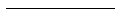 Form No. 2Port Hedland Port AuthorityInscribed StockTRANSFER OF STOCKNote: Before executing this Transfer, read carefully the instructional notes. Office Use Only.As witness .................... hand this ........................... day of ...................... 19 ......Signature of Transferor.................................................................................Witness ........................................................................................................(To whom — unless an officer of the Port Authority — the person signing this document is personally known. Also see footnotes.)Occupation....................................................................................................Address ........................................................................................................_______I/We hereby accept the Stock abovementioned transferred into my/our name(s) this ........................................ day of .................................................... 19 ............Signature(s) of Transferee.......................................................................................Witness....................................................................................................................(To whom — unless an officer of the Port Authority — the person signing this document is personally known. Also see footnotes.)Occupation..............................................................................................................Address ..................................................................................................................Notes:	(1)	Where a person signs as a witness to more than one signature, such must be stated beneath the signature of the witness.	(2)	The witness must be a Justice of the Peace, Commissioner for Affidavits, Commissioner for Declarations (Commonwealth or State), Notary Public, Solicitor, member of a recognised Stock Exchange, a Bank Manager (who shall sign as such and add the Bank stamp), an officer of the Port Hedland Port Authority or such other person as the Registrar approves.Important: Transferee’s specimen signature(s) ............................................................................................................Form No. 3Port Hedland Port AuthorityInscribed StockMANDATE FOR TRANSMISSIONTo the Registrar,Port Hedland Port Authority.Please have the undermentioned transfer by transmission effected.From .................................. ,who lately resided at ........................................... butwho is now..............................................................................................................(deceased, bankrupt (or insolvent)of the Port Hedland Port Authority Inscribed Stock as under: — To the undermentioned person(s) who is/are .........................................................Executor, Administrator. ..........................................................................and who claim(s) by transmission. TrusteeI/We submit herewith the following documents in support of this claim in accordance with the requirements of the regulations.Documents .............................................................................................................Signature of Transmittee ........................................................................................Witness ...................................................................................................................Qualification ..........................................................................................................Address ..................................................................................................................Date ........................................... 19 ............ Note: The witness must be a Judge of a Supreme Court, Stipendiary Magistrate, Police or Resident Magistrate, Barrister or Solicitor, or Commissioner for Affidavits, Member of a recognised Stock Exchange or a Bank Manager who shall sign as such and add the Bank Stamp, or an officer of the Port Hedland Port Authority, but if signed outside the Commonwealth of Australia the witness must be a Notary Public or British Consul or Vice Consul or other British Authority, and the mandate shall be authenticated as required by the Regulations.Notes1.	This is a compilation of the Port Hedland Port Authority (Debentures and Inscribed Stock) Regulations and includes the amendments referred to in the following Table.Compilation table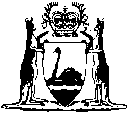 I/We ..................................................(Tranferor’s full name(s), address and occupation.)Entered .................................................................................Dr. Stock Register ................................................................ in consideration of the sum of $ .............. paid to me/us by .......................................Cr. Stock Register ..............Registered at the office of the..................................................hereby assign and transfer unto ..........................................................................................&Port Hedland Port Authority.(Transferee’s full name(s),address and occupation.)....................................................................................................Examined ...........................H ............................................. / their executors, administrators, successors or assigns the sum of $ ................Notices sent: — ( ......................................... dollars) of theTransferor ..........................Port Hedland Port Authority ......... % inscribed stock maturing.......................................... and all my/our propertyTransferee .......................... and interest in and right to the same and  to  the  interest  accrued thereon.Amount of Stock(in words)Amount of Stock(in figures)RatePer cent.Date ofMaturitySurname(s)Christian Names(block letters)Address(block letters)OccupationFor Office Use Only.Specimen signature of Transmittee(s) (usual signature).Entered .....................................................................................................................................Dr. Stock Register ........................................................................ ...........................................Cr. Stock Register  . . . . . . . . . . . ............................................Registered at the office of thePort Hedland Port Authority.Examined ...........................................CitationGazettalCommencementPort Hedland Port Authority (Debentures and Inscribed Stock) Regulations14 Jun 1971 pp.2133-4514 Jun 1971